Lady Gator Summer Softball Camps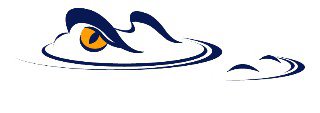 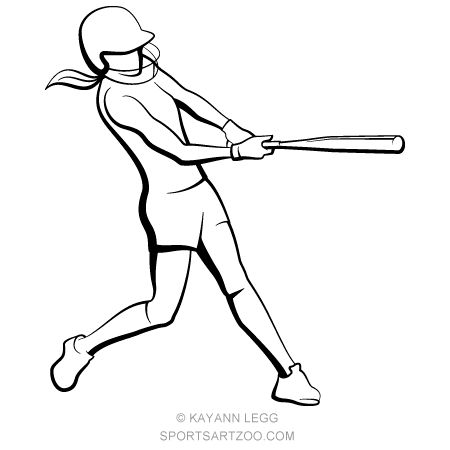                           When: June 3-7, 2019 and June 10-14, 2019 Where: Land O’ Lakes HS Softball ComplexTimes: 8:30 am until 1:30 PMCost: $125 per CamperThese camps are a fundraiser for LOL HS Softball.This camps will be staffed by coaches and players from the Land O’ Lakes HS Softball team. The team has been to the Final Four the last 3 years including a State Championship and a State Runner Up. We are committed to helping your daughter become a better player while growing their love for the game of softball. No experience necessary. Campers should bring a snack for lunch. Water will be provided. Checks payable to Land O’ Lakes High School. Mail to:Softball Camp      20325 Gator Lane       LOL, Fl.       34638Camper’s Name___________________________Age___Parent’s Name__________________________________Contact Number_________________________________What skill would you most like them to work on?Hitting___Infield___Outfield___Pitching___Catching___